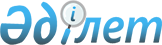 2022-2024 жылдарға арналған Қорғалжын ауданының Арықты ауылдық округінің бюджеті туралыАқмола облысы Қорғалжын аудандық мәслихатының 2021 жылғы 27 желтоқсандағы № 2/16 шешімі.
      Қазақстан Республикасының Бюджет кодексінің 9-1 бабының 2-тармағына, Қазақстан Республикасының "Қазақстан Республикасындағы жергілікті мемлекеттік басқару және өзін-өзі басқару туралы" Заңының 6-бабының 1-тармағының 1) тармақшасына сәйкес, Қорғалжын аудандық мәслихаты ШЕШТІ:
      1. 2022-2024 жылдарға арналған Арықты ауылдық округінің бюджеті тиісінше 1, 2, 3 - қосымшаларға сәйкес, соның ішінде 2022 жылға келесі көлемдерде бекітілсін:
      1) кірістер 21 561,9 мың теңге, соның ішінде:
      салықтық түсімдер – 2 203,0 мың теңге;
      салықтық емес түсімдер – 0,0 мың теңге;
      трансферттер түсімдері – 19 358,9 мың теңге;
      2) шығындар – 21 561,9 мың теңге;
      3) қаржы активтерімен операциялар бойынша сальдо – 0,0 мың теңге, соның ішінде:
      қаржы активтерін сатып алу – 0,0 мың теңге;
      4) бюджет тапшылығы (профициті) – 0,0 мың теңге;
      5) бюджет тапшылығын қаржыландыру (профицитін пайдалану) -0,0 мың теңге.
      Ескерту. 1-тармақ жаңа редакцияда - Ақмола облысы Қорғалжын аудандық мәслихатының 08.12.2022 № 3/25 (01.01.2022 бастап қолданысқа енгізіледі) шешімімен.


      2. 2022 жылға арналған Арықты ауылдық округінің бюджетінде аудан бюджетінен 18 655,0 мың теңге сомасында субвенция көзделгені есепке алынсын.
      3. 2022 жылға арналған ауылдық округінің бюджет түсімдері құрамында жоғары тұрған бюджеттерден нысаналы ағымдағы трансферттер 4 - қосымшаға сәйкес есепке алынсын.
      4. Осы шешім 2022 жылғы 1 қаңтардан бастап қолданысқа енгізіледі. 2022 жылға арналған Арықты ауылдық округінің бюджеті
      Ескерту. 1-қосымша жаңа редакцияда - Ақмола облысы Қорғалжын аудандық мәслихатының 08.12.2022 № 3/25 (01.01.2022 бастап қолданысқа енгізіледі) шешімімен. 2023 жылға арналған Арықты ауылдық округінің бюджеті 2024 жылға арналған Арықты ауылдық округінің бюджеті 2022 жылға арналған жоғары тұрған бюджеттерден нысаналы ағымдағы трансферттер
      Ескерту. 4-қосымша жаңа редакцияда - Ақмола облысы Қорғалжын аудандық мәслихатының 08.12.2022 № 3/25 (01.01.2022 бастап қолданысқа енгізіледі) шешімімен.
					© 2012. Қазақстан Республикасы Әділет министрлігінің «Қазақстан Республикасының Заңнама және құқықтық ақпарат институты» ШЖҚ РМК
				
      Қорғалжын аудандықмәслихатының хатшысы

Б.Рыспаев
Қорғалжын аудандық мәслихатының
2021 жылғы 27 желтоқсандағы
№ 2/16 шешіміне
1-қосымша
Санаты
Санаты
Санаты
Санаты
Сома, мың теңге
Сыныбы
Сыныбы
Сыныбы
Сома, мың теңге
Кіші сыныбы
Кіші сыныбы
Сома, мың теңге
Атауы
Сома, мың теңге
1
2
3
4
5
I. КІРІСТЕР
21 561,9
21
Салықтық түсімдер
2 203,0
01
Табыс салығы
0,0
2
Жеке табыс салығы
0,0
04
Меншікке салынатын салықтар
1 913,0
1
Мүлікке салынатын салықтар
220,0
3
Жер салығы
214,0
4
Көлік құралдарына салынатын салық
1 769,0
2
Салықтық емес түсімдер
0,0
4
Трансферттердің түсімдері
19 358,9
02
Мемлекеттік басқарудың жоғары тұрған органдарынан түсетін трансферттер
19 358,9
3
Аудандардың (облыстық маңызы бар қаланың) бюджетінен трансферттер
19 358,9
Функционалдық топ
Функционалдық топ
Функционалдық топ
Функционалдық топ
Функционалдық топ
Сома, мың теңге
Кіші функция
Кіші функция
Кіші функция
Кіші функция
Сома, мың теңге
Бюджеттік бағдарламалардың әкімшісі
Бюджеттік бағдарламалардың әкімшісі
Бюджеттік бағдарламалардың әкімшісі
Сома, мың теңге
Бағдарлама
Бағдарлама
Сома, мың теңге
Атауы
Сома, мың теңге
1
2
3
4
5
6
II. ШЫҒЫНДАР
21 561,9
01
Жалпы сипаттағы мемлекеттiк қызметтер
18 456,9
1
Мемлекеттiк басқарудың жалпы функцияларын орындайтын өкiлдi, атқарушы және басқа органдар
18 456,9
124
Аудандық маңызы бар қала, ауыл, кент, ауылдық округ әкімінің аппараты
18 456,9
001
Аудандық маңызы бар қала, ауыл, кент, ауылдық округ әкімінің қызметін қамтамасыз ету жөніндегі қызметтер
18 456,9
07
Тұрғын үй-коммуналдық шаруашылық
1 905,0
3
Елді-мекендерді көркейту
1 905,0
124
Аудандық маңызы бар қала, ауыл, кент, ауылдық округ әкімінің аппараты
1 905.0
008
Елдi мекендердегі көшелерін жарықтандыру
705,0
009
Елдi мекендердiң санитариясын қамтамасыз ету
1 139 ,0
010
Жерлеу орындарын ұстау және туыстары жоқ адамдарды жерлеу
61,0
12
Көлiк және коммуникация
1 200,0
1
Автомобиль көлiгi
1 200,0
124
Аудандық маңызы бар қала, ауыл, кент, ауылдық округ әкімінің аппараты
1 200,0
013
Аудандық маңызы бар қалаларда, ауылдарда, кенттерде, ауылдық округтерде автомобиль жолдарының жұмыс істеуін қамтамасыз ету.
 1 200,0
ІII. Қаржы активтерімен операциялар бойынша сальдо
0,0
Қаржы активтерін сатып алу
0,0
Мемлекеттің қаржы активтерін сатудан түсетін түсімдер
0,0
IV. Бюджет тапшылығы (профициті)
0,0
V. Бюджет тапшылығын қаржыландыру (профицитін пайдалану)
0,0
8
Бюджет қаражатының пайдаланылатын қалдықтары
0,0
01
Бюджет қаражаты қалдықтары
0,0
1
Бюджет қаражатының бос қалдықтары
0,0Қорғалжын аудандық
мәслихатының
2021 жылғы 27 желтоқсандағы
№ 2/16 шешіміне
2-қосымша
Санаты
Санаты
Санаты
Санаты
сома,
мың теңге
Сыныбы 
Сыныбы 
Сыныбы 
сома,
мың теңге
Кіші сыныбы
Кіші сыныбы
сома,
мың теңге
Атауы
сома,
мың теңге
1
2
3
4
5
I. КІРІСТЕР
17 408,0
1
САЛЫҚТЫҚ ТҮСІМДЕР
2 273,0
01
Табыс салығы
295,0
2
Жеке табыс салығы
295,0
04
Меншікке салынатын салықтар
1 978,0
1
Мүлікке салынатын салықтар
235,0
3
Жер салығы
214,0
4
Көлік құралдарына салынатын салық
1 529,0
2
САЛЫҚТЫҚ ЕМЕС ТҮСІМДЕР
0,0
4
ТРАНСФЕРТТЕРДІҢ ТҮСІМДЕРІ
15 135,0
02
Мемлекеттік басқарудың жоғары тұрған органдарынан түсетін трансферттер
15 135,0
3
Аудандардың (облыстық маңызы бар қаланың) бюджетінен трансферттер
15 135,0
Функционалдық топ
Функционалдық топ
Функционалдық топ
Функционалдық топ
Функционалдық топ
сома,
мың теңге
Кіші функция
Кіші функция
Кіші функция
Кіші функция
сома,
мың теңге
Бюджеттік бағдарламалардың әкімшісі
Бюджеттік бағдарламалардың әкімшісі
Бюджеттік бағдарламалардың әкімшісі
сома,
мың теңге
Бағдарлама
Бағдарлама
сома,
мың теңге
Атауы
сома,
мың теңге
1
2
3
4
5
6
II. ШЫҒЫНДАР
17 408,0
01
Жалпы сипаттағы мемлекеттiк қызметтер
14 861,0
1
Мемлекеттік басқарудың жалпы функцияларын орындайтын өкілді, атқарушы және басқа органдар
14 861,0
124
Аудандық маңызы бар қала, ауыл, кент, ауылдық округ әкімінің аппараты
14 861,0
001
Аудандық маңызы бар қала, ауыл, кент, ауылдық округ әкімінің қызметін қамтамасыз ету жөніндегі қызметтер
14 861,0
07
Тұрғын үй-коммуналдық шаруашылық
1 343,0
3
Елді-мекендерді көркейту
1 343,0
124
Аудандық маңызы бар қала, ауыл, кент, ауылдық округ әкімінің аппараты
1 343,0
008
Елді мекендердегі көшелерді жарықтандыру
516,0
009
Елдi мекендердiң санитариясын қамтамасыз ету
782,0
010
Жерлеу орындарын ұстау және туыстары жоқ адамдарды жерлеу
45,0
12
Көлiк және коммуникация
1 204,0
1
Автомобиль көлiгi
1 204,0
124
Аудандық маңызы бар қала, ауыл, кент, ауылдық округ әкімінің аппараты
 1 204,0
013
Аудандық маңызы бар қалаларда, ауылдарда, кенттерде, ауылдық округтерде автомобиль жолдарының жұмыс істеуін қамтамасыз ету
1 204,0
ІII. Қаржы активтерімен операциялар бойынша сальдо
0,0
Қаржы активтерін сатып алу
0,0
Мемлекеттің қаржы активтерін сатудан түсетін түсімдер
0,0
IV. Бюджет тапшылығы (профициті)
0,0
V. Бюджет тапшылығын қаржыландыру (профицитін пайдалану)
0,0Қорғалжын аудандық
мәслихатының
2021 жылғы 27 желтоқсандағы
№ 2/16 шешіміне
3-қосымша
Санаты
Санаты
Санаты
Санаты
сома,
мың теңге
Сыныбы
Сыныбы
Сыныбы
сома,
мың теңге
Кіші сыныбы
Кіші сыныбы
сома,
мың теңге
Атауы
сома,
мың теңге
1
2
3
4
5
I. КІРІСТЕР
14 768,0
1
САЛЫҚТЫҚ ТҮСІМДЕР
2 531,0
01
Табыс салығы
315,0
2
Жеке табыс салығы
315,0
04
Меншікке салынатын салықтар
2 216,0
1
Мүлікке салынатын салықтар
260,0
3
Жер салығы
214,0
4
Көлік құралдарына салынатын салық
1 742,0
2
САЛЫҚТЫҚ ЕМЕС ТҮСІМДЕР
0,0
4
ТРАНСФЕРТТЕРДІҢ ТҮСІМДЕРІ
12 237,0
02
Мемлекеттік басқарудың жоғары тұрған органдарынан түсетін трансферттер
12 237,0
3
Аудандардың (облыстық маңызы бар қаланың) бюджетінен трансферттер
12 237,0
Функционалдық топ
Функционалдық топ
Функционалдық топ
Функционалдық топ
Функционалдық топ
сома,
мың теңге
Кіші функция
Кіші функция
Кіші функция
Кіші функция
сома,
мың теңге
Бюджеттік бағдарламалардың әкімшісі
Бюджеттік бағдарламалардың әкімшісі
Бюджеттік бағдарламалардың әкімшісі
сома,
мың теңге
Бағдарлама
Бағдарлама
сома,
мың теңге
Атауы
сома,
мың теңге
1
2
3
4
5
6
II. ШЫҒЫНДАР
14 768,0
01
Жалпы сипаттағы мемлекеттiк қызметтер
12 069,0
1
Мемлекеттік басқарудың жалпы функцияларын орындайтын өкілді, атқарушы және басқа органдар
12 069,0
124
Аудандық маңызы бар қала, ауыл, кент, ауылдық округ әкімінің аппараты
12 069,0
001
Аудандық маңызы бар қала, ауыл, кент, ауылдық округ әкімінің қызметін қамтамасыз ету жөніндегі қызметтер
12 069,0
07
Тұрғын үй-коммуналдық шаруашылық
1 423,0
3
Елді-мекендерді көркейту
1 423,0
124
Аудандық маңызы бар қала, ауыл, кент, ауылдық округ әкімінің аппараты
1 423,0
008
Елді мекендердегі көшелерді жарықтандыру
547,0
009
Елдi мекендердiң санитариясын қамтамасыз ету
829,0
010
Жерлеу орындарын ұстау және туыстары жоқ адамдарды жерлеу
47,0
12
Көлiк және коммуникация
1 276,0
1
Автомобиль көлiгi
1 276,0
124
Аудандық маңызы бар қала, ауыл, кент, ауылдық округ әкімінің аппараты
 1 276,0
013
Аудандық маңызы бар қалаларда, ауылдарда, кенттерде, ауылдық округтерде автомобиль жолдарының жұмыс істеуін қамтамасыз ету
1 276,0
ІII. Қаржы активтерімен операциялар бойынша сальдо
0,0
Қаржы активтерін сатып алу
0,0
Мемлекеттің қаржы активтерін сатудан түсетін түсімдер
0,0
IV. Бюджет тапшылығы (профициті)
0,0
V. Бюджет тапшылығын қаржыландыру (профицитін пайдалану)
0,0Қорғалжын аудандық мәслихатының
2021 жылғы 27 желтоқсандағы
№ 2/16 шешіміне
4-қосымша
Бюджеттік бағдарламалардың әкімшісі
Атауы
Сома, мың теңге
1
2
3
Трансферттер
Трансферттер
709,3
Арыкты ауылдық округі әкімінің аппараты
Азаматтық қызметшілердің жекелеген санаттарының, мемлекеттік бюджет қаражаты есебінен ұсталатын ұйымдар қызметкерлерінің, қазыналық кәсіпорындар қызметкерлерінің жалақысын көтеруге
218,3
Арыкты ауылдық округі әкімінің аппараты
Жылжымайтын мүлік объектілерге техникалык паспорттарды дайындау жане соларды тіркеу үшін
163,0
Садырбай ауылында көше шамдардын тіректердің жалдауға және тұтынылған электро куат үшін
317,0
Мемлекеттік әкімшілік қызметшілеріне бонустар
11,0